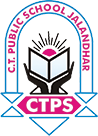 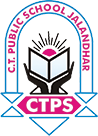 SYLLABUS BOOKLETSESSION 2020-21Class IIIrdENGLISHSyllabus.          Class 3Main course bookBooks:Main course book – New Learning to Communicate (3)Grammar – Grammar TrekAprilMCBPuppy in the WellGrammarThe Alphabetical OrderNouns: Singular and PluralMay MCBThere Is Ice Cream in My EyesGrammarNouns: GenderNouns: Common, Proper, PossessiveJuneMCBPoem: The Hungry HenBitter MedicineGrammarCollective NounsPronounsJulyMCB4. A Dog Loves Cakes5. Fire in a HotelGrammar AdjectivesComparison of AdjectivesAugustMCB6. Bear HugPoem: On the BridgeGrammar         1. Main Verbs and Helping Verbs.         2.  Has, Have, Had, Do, Does, Did.September(Mid term exams)OctoberMCB7. A Shooting TestGrammarSimple Present and Simple Past Tense.Adverbs NovemberMCB8. The Bell of AtriPoem: My DogProject-2: A Play with PuppetsGrammarArticles: A, An, The.PrepositionsDecemberMCBThe toy violin 1(Reading)The toy violin 2(Reading)Grammar1. Conjunctions2.  Interjections.3.  Short Forms4.   SentenceHINDIपाठ्य पुस्तक-सुनहरी धूप(रचना सागर)*व्याकरण-मेरी भाषा (ख्याति पब्लिकेशंस)*सुलेख –(मानसी गुप्ता)अप्रैल-मई-*पाठ- 1 कौन सिखाता है                  *पाठ 2-अनोखा जादू का खेल                 *पाठ 3-खेल खेल मेंव्याकरण-* लिंग बदलो    *अनेक शब्दों के एक शब्द*पत्र लेखन -जुर्माना माफी के लिए प्रधानाचार्य जी को पत्र लिखें।सुलेख पुस्तक: पृष्ठ 3-8*यूनिट टेस्ट-1जून-जुलाई-*पाठ 4-वर्षा रानी                *पाठ-5 जन्मदिन का उपहार                *पाठ -6 मैं टीवी हूंव्याकरण-* वचन बदलो       *अपठित गद्यांशसुलेख पुस्तक-पृष्ठ ( 9-14)ग्रीष्मावकाश......अगस्त- सितंबर-* पाठ 7 बहादुर बच्चे                           * पाठ8 पृथ्वी                            *पाठ-9 साइकिल मिल गईव्याकरण- *पाठ 1 -भाषा                    * पाठ 2- वर्ण शब्द वाक्य                   *अनुच्छेद लेखनसुलेख पुस्तक- पृष्ठ(15-20)पुनरावृति- (अप्रैल से अगस्त तक का पाठ्यक्रम)माध्यमिक परीक्षा.. अक्टूबर-नवंबर-*पाठ10-समस्या ऐसी सुलझी                              *पाठ- 11 चतुर तेनालीराम       व्याकरण-*पाठ 3 -मात्राएं                     *पाठ 4 -संज्ञा                  *चित्र लेखन         *पत्र लेखनसुलेख पुस्तक -पृष्ठ (21-26)दिसंबर जनवरी-पाठ 12-पोषम पा भाई पोषम           *व्याकरण- गिनती-(31-50)                         *अनुच्छेद लेखन                       *व्याकरण- पाठ- 8 विशेषण                                            पाठ- 9 क्रियासुलेख पुस्तक: पृष्ठ ( 27-32)यूनिट टेस्ट -2फरवरी-मार्च-*चित्र लेखनपुनरावृति तथा वार्षिक परीक्षानोट: पाठ्य पुस्तक (सुनहरी धूप) से संबंधित सभी पाठों का अभ्यास कार्य करवाया जाएगा।PUNJABI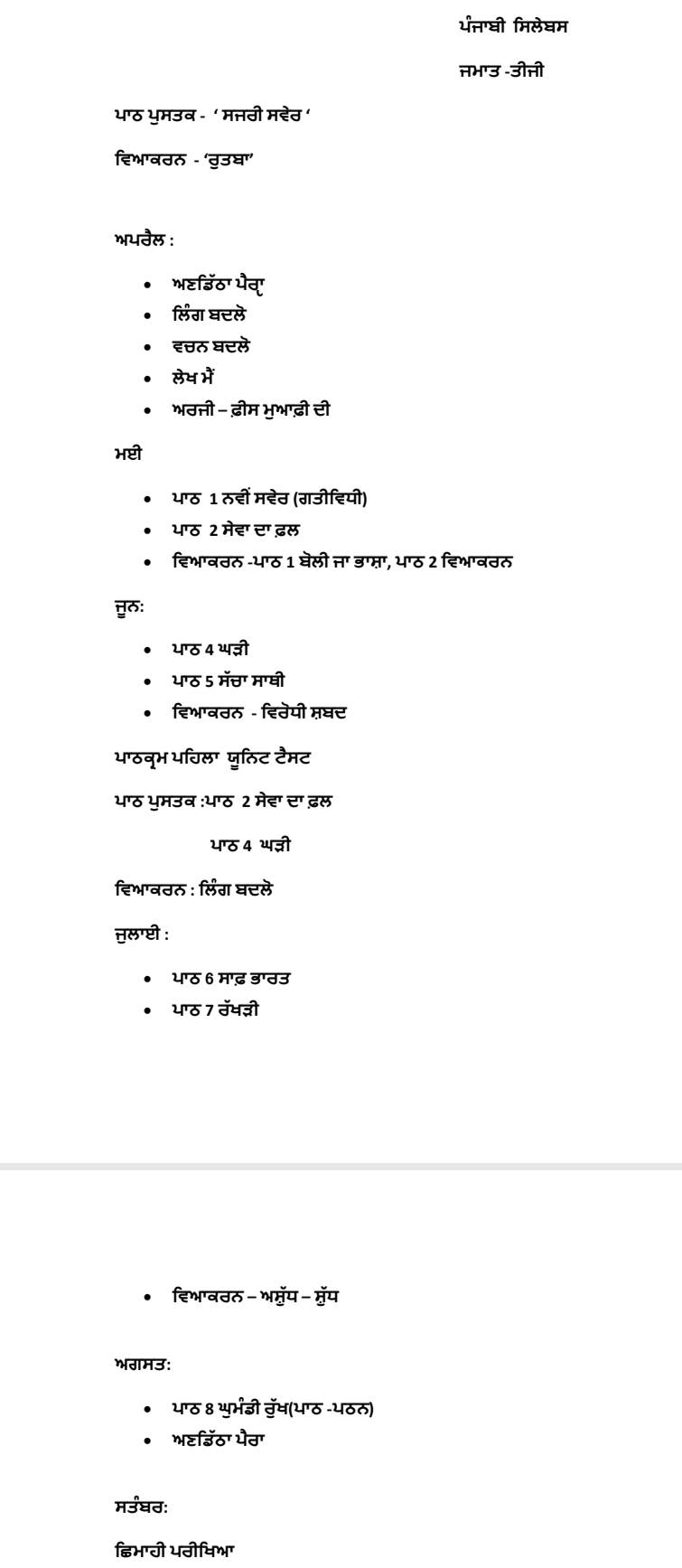 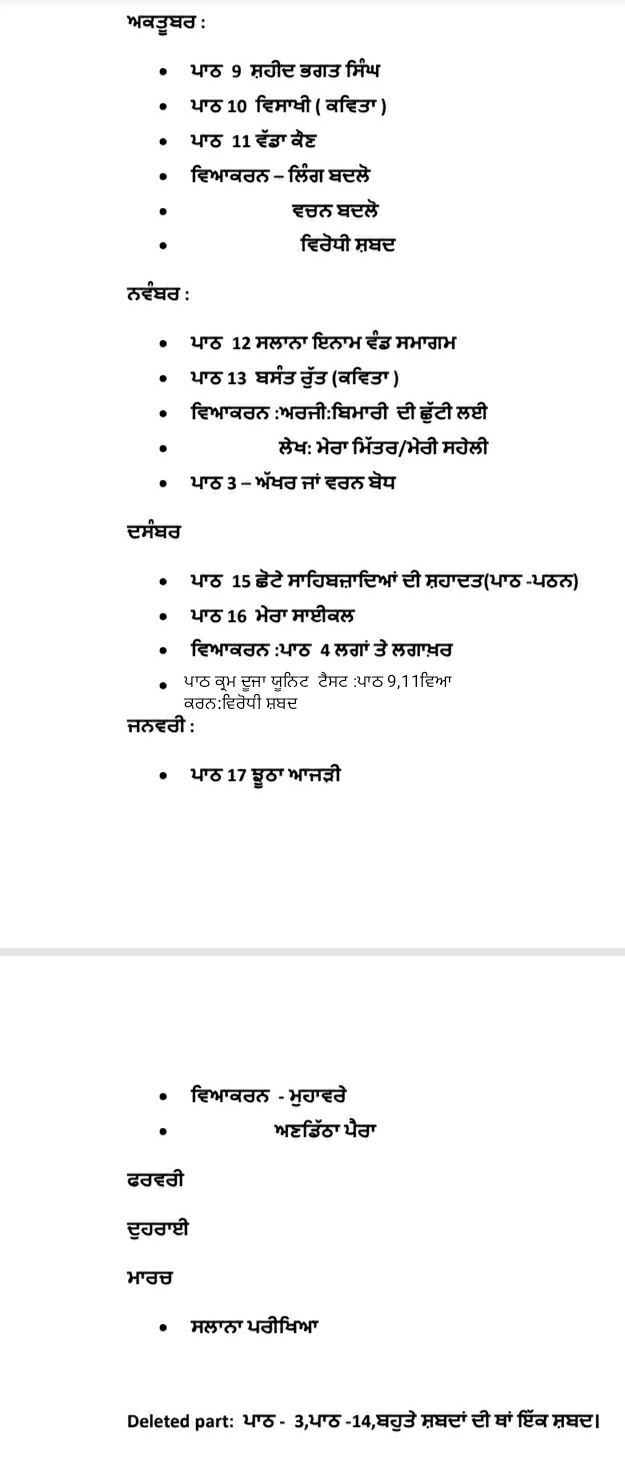               General knowledgeSubject-GKApril Chapter -1 Our tricolourChapter- 2 Constitution of IndiaCurrent affairsMay Chapter-3 States and Capitals of IndiaChapter-4 Let's Know The SlogansJulyChapter-5 Nobel Prize Winners From IndiaChapter-6 Folk DancesAugustChapter-8 Famous Cities of IndiaCurrent affairsRevision of all chaptersSeptemberHalf yearly examsOctober -NovemberChapter-9 Great Indian PersonalitiesChapter-10 Indian Sports StarChapter-11 The First IndianCurrent affairsDecember- JanuaryChapter 12 Famous Gardens of IndiaChapter 14 Save WaterFebruary Revision of chapter 9 to 14 And Currentt affairsMarch          Final exams Deleted chaptersChapter 7,13,15,16                         Art and craftAPRIL/MAY1)Colouring the designers Mayur (page no 3)2)line drawing in caterpillar (page no 13)3)Sketch pen technique in cactus (page no 13)     *ACTIVITY *1) Paper tearing and pasting (collage)(page no 11)2)Finger panting (page no 7)3)Monkey and hat (page no 16) JUNE /JULY 1) Alphabet drawing with(A,D,E,F)(page no 5)2)Colour the pumpkin house (page 6)3)Sketch pen line drawing (page 10)4)Colour the landscape with crayon (page no 22)    *ACTIVITY* 1) Fish on ramp with ice cream stick (page no 15)2)funny caterpillar pasting of bindis,button goggle eye.AUGUST/SEPTEMBER 1)Warli art (draw and colours)2)Number drawing (page no 12)3)Colour the funny clowns (page no 18)4)Draw a fruit basket (page no 14)  *ACTIVITY *1)Rakhi making (page no 24)2)Paste wood dust in tortoise (page no 33)3) fly car thumb impressions (page no 35)OCTOBER/NOVEMBER 1)colour the picture (DUSSEHRA)2)colour the monsters (page no 26)3)Typography landscape(page no 28)4)penguin ( page no 31)5)How to draw flamingo and colour it (page no 29)     *ACTIVITY *1)Dragonfly (page no 30)2)Sweet family with ice cream sticks DECEMBER/JANUARY 1)Merry Christmas (page no37)2)Holi (page no 40)  *ACTIVITY *1)paste the matchsticks and colours the cable car( page no 38)2)Republic day Activity (page no 20)MATHEMATICS        Class – III April to May Chapters   - Numbers beyond 999 2    - Addition June Unit Test I   June to August - Multiplication - Subtraction - Division September Mid Term Examination  October to November   	 	11  	- Time - Fraction - Geometry   December  Unit Test II December to January  	  	10  	- Measurement  	 	12   	- Money February: –  Revision of final term syllabus Unit Test 1:- Chapters - 1, 2 Unit Test 2:- Chapters - 11, 7  Mid Term Syllabus:- Chapters - 1, 2, 3, 4, 5 Final Term Syllabus:- Chapters – 7, 8, 10, 11, 12 Deleted Chapters Chapter 6  	 	- More about division  	 	9  	 	- Pattern   	 	13  	-Data Handling    EVSAPRIL -MAYChapter 1.    The Human Body Chapter2.    More About FamiliesChapter 3.  Our FestivalsJUNE-JULYChapter 4     Work Around Us Chapter 5    Games we Play Chapter 6    The Food We EatSYLLABUS FOR UNIT TEST-1Chapter 1and chapter 2AUGUST-SEPTEMBERChapter  7  Shelter For All Chapter 9   Clothes we wearChapter 10  India – Our CountrySYLLABUS FOR HALF YEARLY EXAMSChapter 3,4,6,9,10OCTOBER-NOVEMBERChapter 11 Living and Non  -Living Things Chapter 12 The Earth and the Sky Chapter 14  Animals Chapter 16 Plants Around Us DECEMBERChapter 18  Water in our life SYLLABUS FOR UNIT TEST-2Chapter 11,16JANUARYChapter 21 communicationFEBRUARYRevision for Final ExamsMARCHFINAL EXAMSSYLLABUS FOR FINAL EXAMSChapter ,12 ,14, 16,18,21Deleted ChaptersChapter 8 PotteryChapter 13 Mapping our NeighbourhoodChapter 15 Birds Around Us Chapter 17 The Early Humans Chapter 19 Weather and SeasonsChapter 20 Travelling and Going to places ComputerBook Name-IT BEANS (KIPS PUBLICATIONS)April- 2020Chapter- 1 Parts of ComputerJune- 2020 Chapter 2 - Hardware and SoftwareJuly 2020Chapter 3 - T4x - PaintAugust 2020Chapter 4 - Understanding WindowsSeptember 2020MID TERM EXAMINATIONChapter - 1 to 4October 2020Chapter 5 - Working with PaintNovember 2020 Chapter 6 - The keyboardDecember 2020Chapter 7 - Microsoft word 2010January 2020Chapter 8 - log On to logoFebruary - Revision for final examination March - Final Term Examination Chapter - 5 Working with PaintChapter -6 The keyboardChapter -7 Microsoft word 2010Chapter -8 Log On to logo                                             पाठ्यक्रम-2020-21                                                  विषय -हिंदी                                                  कक्षा – तीसरी